DIOCESAN LITURGICAL COMMISSION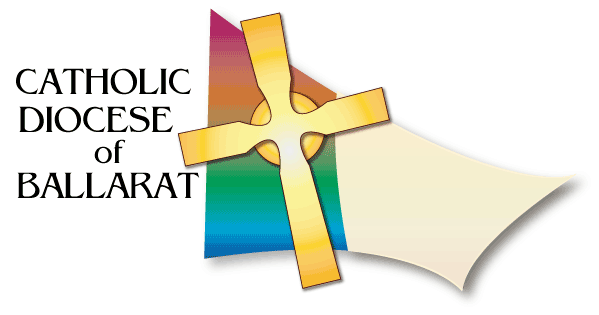 FUNERAL MINISTRY RESOURCESSAMPLE CHRISTIAN FUNERAL RITE AT THE GRAVESIDE -OPTION 1INVITATION TO PRAYERCelebrant:	As we gather at the grave of our friend N.,	let us pray in silence to the God of all consolation.Also pray for other members of the family buried in the same grave (if applicable).BLESSING OF THE GRAVECelebrant:	We ask you, Lord, to bless this grave.	Give our sister / brother 	peace and rest and on the day of judgement, 	raise N. up to eternal life with all your saints.	God of mercy and compassion, 	your Son died and His body was placed in a tomb.	But in your almighty power you raised Him to life again.	Bless this grave in which we place the body of N.,	and through the victory of Jesus over death, 	make it a place of hope, rest and peace.The grave is sprinkled with Holy Water.Celebrant:	Jesus said:  	‘Come to me all who labour and are overburdened, 	and I will give you rest.’	Let us pray now that this grave where N.’s body will be placed, 	may be a holy and peaceful resting place.Celebrant:	Lord Jesus, you have promised in your mercy 	to grant rest to the weary; 	bless and watch over this grave, 	and grant that as N.’s body rests here in safety 	she / he may rejoice in your heavenly kingdom, 	where you live forever more. All:	Amen.COMMITTAL PRAYERCelebrant:	In sure and certain hope of the resurrection to eternal life 	through our Lord Jesus Christ, 	we commend to Almighty God our sister / brother N.,	and we commit her / his body to the ground:	Earth to earth, ashes to ashes, dust to dust.FINAL PRAYERCelebrant:	Lord listen to our prayers for our sister / brother.	As she / he always desired to do your will, 	so in your mercy forgive whatever wrong she / he 	may have done. 	By N.’s Christian faith she / he was united 	with all your believing people.	Now, in love and mercy give N.	a place with your angels and saints. 	We ask this through Christ our Lord. All:	Amen.Celebrant:	Most merciful God, 	whose wisdom is beyond our understanding, 	surround the family of N. with your love, 	that they may not be overwhelmed by their loss, 	and have strength to meet the days to come.	We ask this through Christ our Lord.All:	Amen.Celebrant:	Give N. eternal rest, O Lord 	and may your light shine on her / him forever . All:	Amen.Celebrant:	In the hope of the resurrection, 	let us leave our sister / brother N. to rest in peace.	In the name of the Father and of the Son and the Holy Spirit. All:	Amen.